Понятие коррупцияОпределение понятия «коррупция» приведено в Федеральном Закон                    от 25 декабря 2008 года № 273-ФЗ «О противодействии коррупции».Коррупций считается злоупотребление служебным положением, дача взятки, получение взятки,полномочиями, коммерческий подкуп либо иное незаконное использование физическим лицом своего длжностного положения вопреки законным. 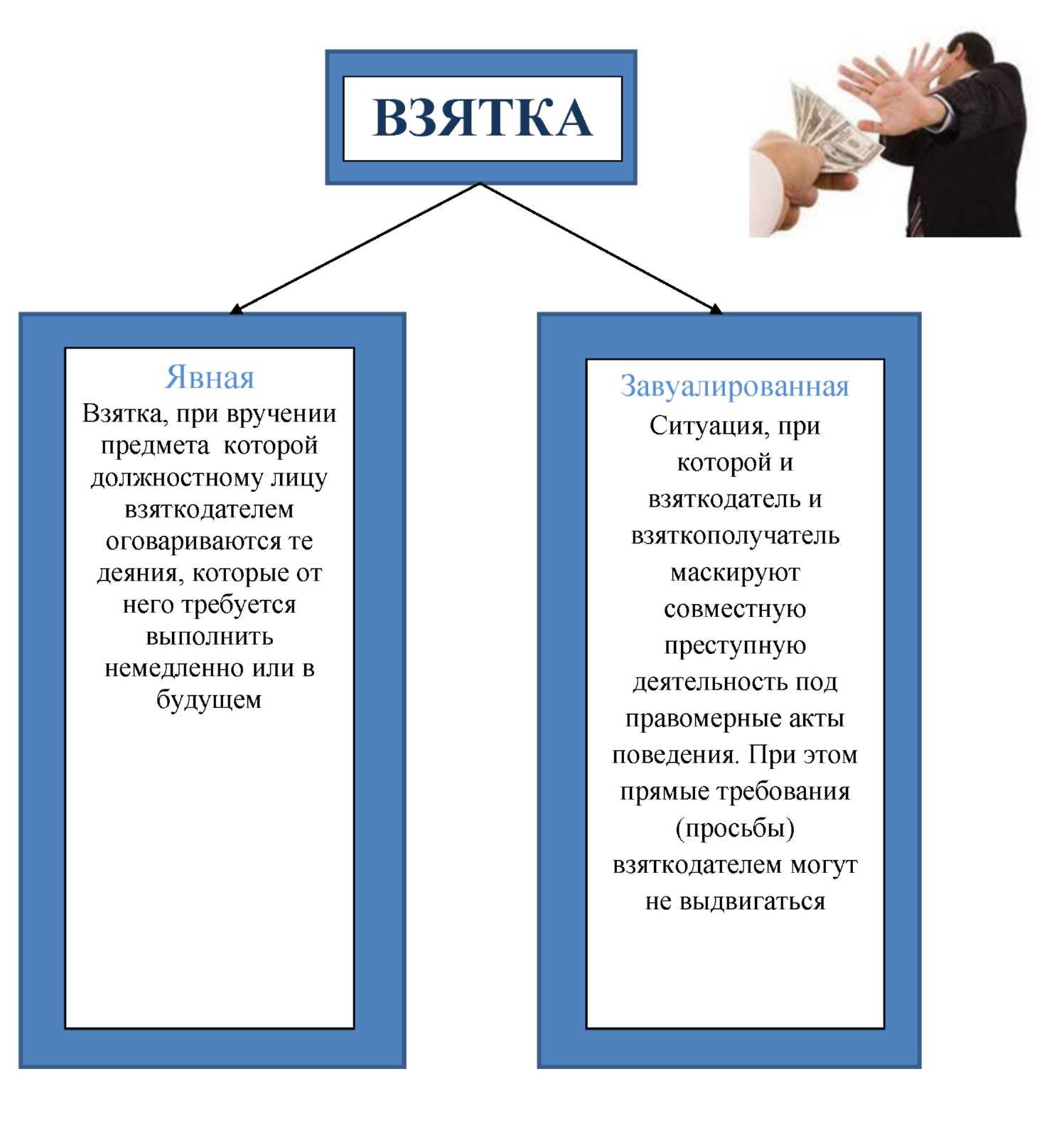 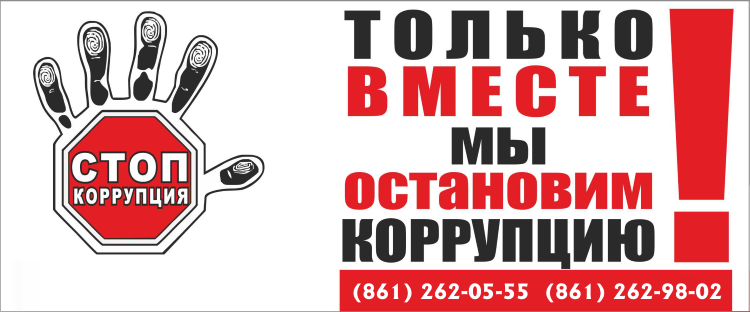 